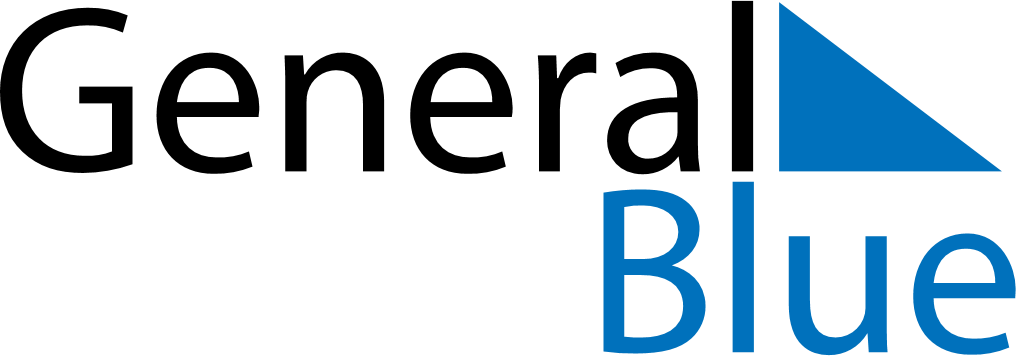 Dominican Republic 2023 HolidaysDominican Republic 2023 HolidaysDATENAME OF HOLIDAYJanuary 1, 2023SundayNew Year’s DayJanuary 9, 2023MondayEpiphanyJanuary 21, 2023SaturdayOur Lady of AltagraciaJanuary 30, 2023MondayDuarte’s BirthdayFebruary 27, 2023MondayIndependence DayApril 7, 2023FridayGood FridayMay 1, 2023MondayLabour DayJune 8, 2023ThursdayCorpus ChristiAugust 16, 2023WednesdayRestoration DaySeptember 24, 2023SundayOur Lady of las MercedesNovember 6, 2023MondayConstitution DayDecember 25, 2023MondayChristmas Day